National 5 Homework Exercise 17National 5 Homework Exercise 17National 5 Homework Exercise 17National 5 Homework Exercise 17National 5 Homework Exercise 17National 5 Homework Exercise 17National 5 Homework Exercise 17National 5 Homework Exercise 17National 5 Homework Exercise 17National 5 Homework Exercise 17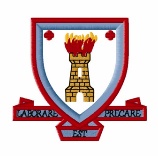 Trig FormulaeTrig FormulaeTrig FormulaeTrig FormulaeTrig FormulaeTrig FormulaeTrig FormulaeTrig FormulaeTrig FormulaeTrig FormulaeIssued by:Issued by:Issued by:Return by:1.In each triangle below, find the missing value accurate to 3 significant figuresIn each triangle below, find the missing value accurate to 3 significant figuresIn each triangle below, find the missing value accurate to 3 significant figuresIn each triangle below, find the missing value accurate to 3 significant figuresIn each triangle below, find the missing value accurate to 3 significant figuresIn each triangle below, find the missing value accurate to 3 significant figuresIn each triangle below, find the missing value accurate to 3 significant figuresIn each triangle below, find the missing value accurate to 3 significant figuresIn each triangle below, find the missing value accurate to 3 significant figuresIn each triangle below, find the missing value accurate to 3 significant figuresIn each triangle below, find the missing value accurate to 3 significant figuresIn each triangle below, find the missing value accurate to 3 significant figuresa)Find side BC.Find side BC.b)Find angle QRPFind angle QRPFind angle QRPFind angle QRPFind angle QRPFind angle QRPc)Find side YZd)Find side GHFind side GHe)Find side DFFind side DFFind side DFFind side DFFind side DFFind side DFf)Find angle STU2.Find the areas of triangles XYZ and DEF above.Find the areas of triangles XYZ and DEF above.Find the areas of triangles XYZ and DEF above.Find the areas of triangles XYZ and DEF above.Find the areas of triangles XYZ and DEF above.Find the areas of triangles XYZ and DEF above.Find the areas of triangles XYZ and DEF above.Find the areas of triangles XYZ and DEF above.Find the areas of triangles XYZ and DEF above.Find the areas of triangles XYZ and DEF above.Find the areas of triangles XYZ and DEF above.Find the areas of triangles XYZ and DEF above.3.A surveyor has to find the area of a plot of land in the shape of an irregular quadrilateral. A surveyor has to find the area of a plot of land in the shape of an irregular quadrilateral. A surveyor has to find the area of a plot of land in the shape of an irregular quadrilateral. A surveyor has to find the area of a plot of land in the shape of an irregular quadrilateral. A surveyor has to find the area of a plot of land in the shape of an irregular quadrilateral. A surveyor has to find the area of a plot of land in the shape of an irregular quadrilateral. A surveyor has to find the area of a plot of land in the shape of an irregular quadrilateral. After measuring the lengths of the sides and one diagonal, she makes the diagram below.After measuring the lengths of the sides and one diagonal, she makes the diagram below.After measuring the lengths of the sides and one diagonal, she makes the diagram below.After measuring the lengths of the sides and one diagonal, she makes the diagram below.After measuring the lengths of the sides and one diagonal, she makes the diagram below.After measuring the lengths of the sides and one diagonal, she makes the diagram below.After measuring the lengths of the sides and one diagonal, she makes the diagram below.a) Find the size of angle ABCa) Find the size of angle ABCa) Find the size of angle ABCa) Find the size of angle ABCa) Find the size of angle ABCa) Find the size of angle ABCa) Find the size of angle ABCb) Use your answer to find the area of triangle ABCb) Use your answer to find the area of triangle ABCb) Use your answer to find the area of triangle ABCb) Use your answer to find the area of triangle ABCb) Use your answer to find the area of triangle ABCb) Use your answer to find the area of triangle ABCb) Use your answer to find the area of triangle ABCc) Find the total area of the plot of land.c) Find the total area of the plot of land.c) Find the total area of the plot of land.c) Find the total area of the plot of land.c) Find the total area of the plot of land.c) Find the total area of the plot of land.c) Find the total area of the plot of land.4.A Jetski and a Speedboat leave a Harbour at the same time.A Jetski and a Speedboat leave a Harbour at the same time.A Jetski and a Speedboat leave a Harbour at the same time.A Jetski and a Speedboat leave a Harbour at the same time.A Jetski and a Speedboat leave a Harbour at the same time.A Jetski and a Speedboat leave a Harbour at the same time.A Jetski and a Speedboat leave a Harbour at the same time.A Jetski and a Speedboat leave a Harbour at the same time.The Jetski travels on a bearing of 035 at an average speed of 45 km/hr.The Jetski travels on a bearing of 035 at an average speed of 45 km/hr.The Jetski travels on a bearing of 035 at an average speed of 45 km/hr.The Jetski travels on a bearing of 035 at an average speed of 45 km/hr.The Jetski travels on a bearing of 035 at an average speed of 45 km/hr.The Jetski travels on a bearing of 035 at an average speed of 45 km/hr.The Jetski travels on a bearing of 035 at an average speed of 45 km/hr.The Jetski travels on a bearing of 035 at an average speed of 45 km/hr.The speedboat travels at an average speed of 70 km/hr.The speedboat travels at an average speed of 70 km/hr.The speedboat travels at an average speed of 70 km/hr.The speedboat travels at an average speed of 70 km/hr.The speedboat travels at an average speed of 70 km/hr.The speedboat travels at an average speed of 70 km/hr.The speedboat travels at an average speed of 70 km/hr.The speedboat travels at an average speed of 70 km/hr.After 12 minutes, the Speedboat is on a bearing of 110 from the Jetski, and the Harbour is on a bearing of 252 from the Speedboat.After 12 minutes, the Speedboat is on a bearing of 110 from the Jetski, and the Harbour is on a bearing of 252 from the Speedboat.After 12 minutes, the Speedboat is on a bearing of 110 from the Jetski, and the Harbour is on a bearing of 252 from the Speedboat.After 12 minutes, the Speedboat is on a bearing of 110 from the Jetski, and the Harbour is on a bearing of 252 from the Speedboat.After 12 minutes, the Speedboat is on a bearing of 110 from the Jetski, and the Harbour is on a bearing of 252 from the Speedboat.After 12 minutes, the Speedboat is on a bearing of 110 from the Jetski, and the Harbour is on a bearing of 252 from the Speedboat.After 12 minutes, the Speedboat is on a bearing of 110 from the Jetski, and the Harbour is on a bearing of 252 from the Speedboat.After 12 minutes, the Speedboat is on a bearing of 110 from the Jetski, and the Harbour is on a bearing of 252 from the Speedboat.Find the distance between Jetski and the Speedboat after 12 minutes, accurate to the nearest 100m.Find the distance between Jetski and the Speedboat after 12 minutes, accurate to the nearest 100m.Find the distance between Jetski and the Speedboat after 12 minutes, accurate to the nearest 100m.Find the distance between Jetski and the Speedboat after 12 minutes, accurate to the nearest 100m.Find the distance between Jetski and the Speedboat after 12 minutes, accurate to the nearest 100m.Find the distance between Jetski and the Speedboat after 12 minutes, accurate to the nearest 100m.Find the distance between Jetski and the Speedboat after 12 minutes, accurate to the nearest 100m.Find the distance between Jetski and the Speedboat after 12 minutes, accurate to the nearest 100m.